Prezydent Miasta Pruszkowa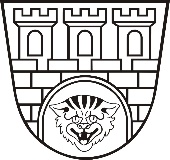 Zarządzenie nr  90 /2021Prezydenta Miasta Pruszkowaz dnia 30 marca 2021 r.w sprawie powołania Komisji Egzaminacyjnej do przeprowadzenia egzaminu kończącego służbę przygotowawczą w Urzędzie Miasta Pruszkowa.Na podstawie art. 33 ust. 3 oraz z art. 11a ust. 3 ustawy z dnia 8 marca 1990 r. o samorządzie gminnym (t.j. Dz. U. z 2020 r., poz. 713 z późn.zm.) w związku z  art. 19 ustawy z dnia
21 listopada 2008 r. o  pracownikach  samorządowych (t.j. Dz. U. z  2019 r., poz.  1282)
oraz § 8 ust. 2 Zarządzenia nr 101/2009 Prezydenta Miasta Pruszkowa z dnia 17.06.2009 r. 
w sprawie szczegółowego sposobu przeprowadzania służby przygotowawczej 
i organizowania egzaminu kończącego tę służbę w Urzędzie Miasta Pruszkowa (z późn. zm.) zarządzam, co następuje:§ 1Powołuję Komisję Egzaminacyjną do przeprowadzenia egzaminu kończącego służbę przygotowawczą w Urzędzie Miasta Pruszkowa, Pani Marianny Zaremby w następującym  składzie:§ 2Komisja przeprowadzi egzamin zgodnie z Zarządzeniem Nr 101/2009 Prezydenta Miasta Pruszkowa z dnia 17.06.2009 r. w sprawie szczegółowego sposobu przeprowadzania służby przygotowawczej i organizowania egzaminu kończącego tę służbę w Urzędzie Miasta Pruszkowa (z późn. zm.).§ 3  Komisja rozpocznie pracę w dniu 30 marca 2021 r.§ 4Zarządzenie wchodzi w życie z dniem podpisania.Prezydent Miasta Pruszkowa                                                                                                                                    Paweł Makuch                                                                                                Przewodniczący:Członkowie :Paweł MakuchKarolina Sorbian-  JamiołkowskaLidia MicbergerAgnieszka Ankudowicz            Prezydent MiastaSekretarz Miasta Zastępca  NaczelnikaWydziału Planowania PrzestrzennegoStarszy InspektorReferat ds. kadr i szkoleń